НЕГОСУДАРСТВЕННОЕ ОБРАЗОВАТЕЛЬНОЕ УЧРЕЖДЕНИЕВЫСШЕГО ПРОФЕССИОНАЛЬНОГО ОБРАЗОВАНИЯ«ВОСТОЧНО-СИБИРСКИЙ ИНСТИТУТ ЭКОНОМИКИ И МЕНЕДЖМЕНТА»(НОУ ВПО «ВСИЭМ»)ПРИКАЗ18 сентября 2015 г.                                                                          № 07-СПО ОДО зачислении в НОУ ВПО «Восточно-Сибирский институт экономики и менеджментаЗАЧИСЛИТЬ:в число студентов на основании протокола заседания приемной комиссии НОУ ВПО ВСИЭМ № 7-СПО ОД от 18.09.2015 на 1 курс 1 семестр очной формы обучения на места с оплатой стоимости обучения следующих поступающих на специальности среднего профессионального образования, согласно списку:специальность 38.02.01 «Экономика и бухгалтерский учет (по ораслям)» очная форма обучения (на базе среднего общего образования)специальность 40.02.01 «Право и организация социального обеспечения, очная форма обучения (на базе основного общего образования)специальность 21.02.05 «Земельно-имущественные отношения», очная форма обучения (на базе основного общего образования)специальность 38.02.03 «Операционная деятельность в логистике», очная форма обучения (на базе основного общего образования)И.о.ректора     	      Н.М. Смолина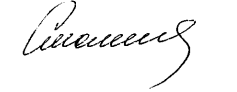 №ФИОСредний баллДокумент об образованииФролова Ксения Диаминовна4,666оригинал№ФИОСредний баллДокумент об образованииОщепков Кирилл Семенович3,7оригинал№ФИОСредний баллДокумент об образованииАввакумов Айсен Семенович3,571оригинал№ФИОСредний баллДокумент об образованииГоробцова Юлия Андреевна3,5оригинал